Наименование, характеристики и количество товара.№ п/пНаименование товараИзображениеХарактеристика товараКол-воЕд. изм.1Брусья разноуровневые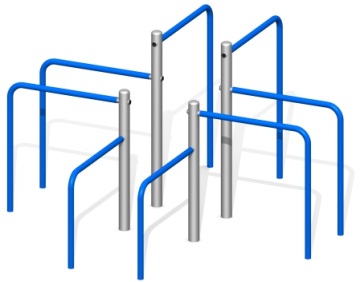 Размеры: длина: не менее 2500 мм, ширина: не менее 2500 мм, высота надземной части конструкции не менее: 1400 мм. Конструкция должна состоять из четырех центральных стоек, установленных в вершинах квадрата. От стоек в четыре стороны должны расходиться брусья разных высот: не менее  и не более ; не менее  и не более 1150мм (2 шт.); не менее  и не более . Комплекс должен быть предназначен для занимающихся в возрасте от 14 лет (включительно) и старше. 1шт.2Спортивный комплекс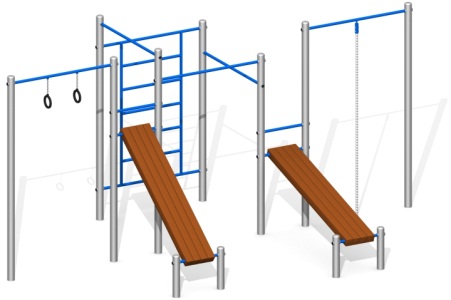 Размеры: длина не менее 5200 мм и не более 5450мм, ширина не менее 2250мм и не более3500мм, высота надземной части не менее 2500 мм и не более2600мм. Предназначен для комплексного развития мышц пресса, спины, шеи и рук.Комплектация: гимнастические кольца; 2 скамьи для пресса с дополнительными перекладинами. Угол наклона регулируется; шведская стенка; 3 разноуровневых турника; подвесной канат.Снаряд должен быть предназначен для занимающихся в возрасте от 14 лет (включительно) и старше1шт.3Уличный тренажер «Лыжня»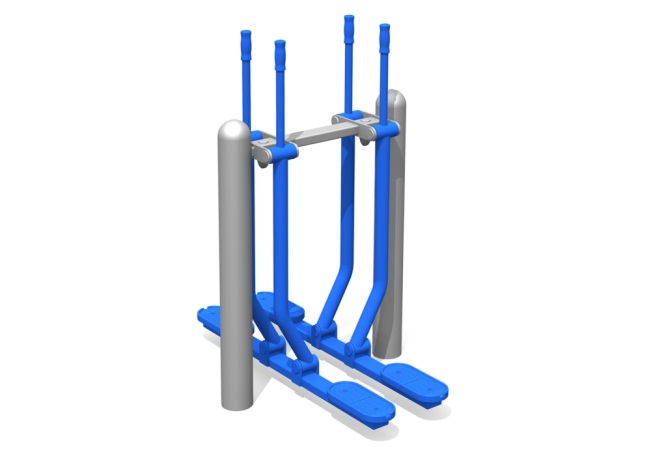 Тренажер должен служить для выполнения силовых упражнений по укреплению разных групп мышц ног и ягодиц.  Тренажер должен быть предназначен для одновременной тренировки двух занимающихся и имитировать лыжную ходьбу. Размеры: длина: не менее 1340 мм, ширина: не менее 550 мм, высота: не менее 1520 мм. Конструкция должна представлять собой две стойки, соединенные стяжкой. На стяжке подвижно должны быть закреплены четыре изогнутых поручня. Поручни должны быть подвижно соединены с двумя профильными трубами, на концах которых закреплены овальные платформы для ног. Снаряд должен быть предназначен для занимающихся в возрасте от 14 лет (включительно) и старше. 1шт.4Уличный тренажер «Маятник и разведение ног»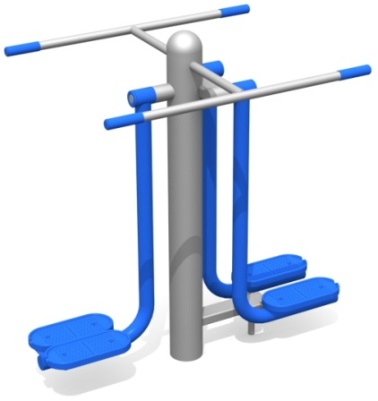 Тренажер должен служить для выполнения упражнений двух видов: «тренажер для ног» и «тренажер Маятник». Размеры: длина не менее 1110 мм, ширина не менее 500 мм, высота не менее . Тренажер должен быть предназначен для одновременной тренировки двух занимающихся. В вершине стойки, друг напротив друга, должны быть закреплены два т-образных неподвижных поручня. С одной стороны, между поручнями, подвижно должна быть закреплена труба с сдвоенной платформой для ног на конце. С другой стороны, между поручнями, подвижно должна быть закреплены две трубы с овальными платформами для ног на концах. Снаряд должен быть предназначен для занимающихся в возрасте от 14 лет (включительно) и старше1шт.5Тренажер уличный «Шагоход»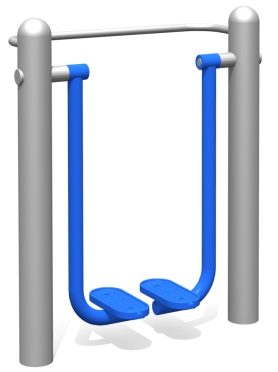 Тренажер уличный «Шаговый» должен быть предназначен для тренировки мускулатуры ног, укрепления голеностопных, коленных и тазобедренного суставов. Размеры: длина не менее , ширина не менее , высота не менее . Две стойки, должны быть расположены друг напротив друга, в вершинах соединены п-образным поручнем. С внутренней стороны, в вершинах стоек, должны быть подвижно закреплены две трубы с овальными платформами для ног на концах. Снаряд должен быть предназначен для занимающихся в возрасте от 14 лет (включительно) и старше1шт.6Уличный тренажер «Жим ногами+брусья»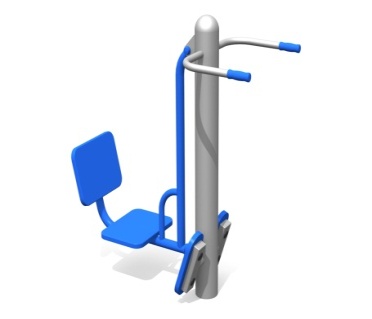 Тренажер должен быть предназначен для одновременной тренировки двух занимающихся. Тренажер должен служить для выполнения силовых упражнений по укреплению круглых и широчайших мышц спины, бицепсов и мышц ног. Размеры: длина: не менее 1290 мм, ширина: не менее 630 мм, высота: не менее 1560 мм. Вся конструкция должна быть расположена на вертикальном опорном столбе. В вершине столба должен быть закреплен п-образный неподвижный поручень. В нижней части столба должны быть закреплены два неподвижных овальных упора для ног и подвижное сидение со спинкой. Снаряд должен быть предназначен для занимающихся в возрасте от 14 лет (включительно) и старше1шт.7Уличный тренажет «Твистер тройно»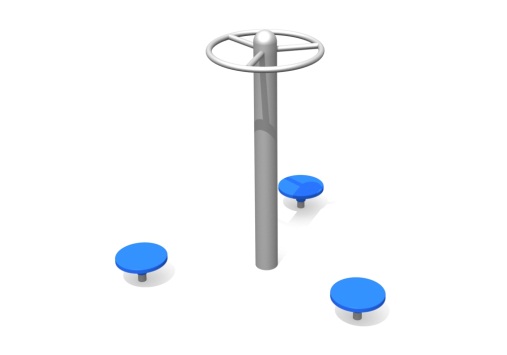 Тренажер должен быть предназначен для тренировки мышц талии, живота и поясницы. Размеры: длина: не менее , ширина: не менее , высота: не менее . На стойке должен быть закреплен неподвижный поручень в форме окружности. С трех сторон от стойки должны быть расположены три круглых подвижные подставки для ног. Тренажер должен быть предназначен для одновременной тренировки трех человек. Снаряд должен быть предназначен для занимающихся в возрасте от 14 лет (включительно) и старше1шт.8Тренажер «Эллипс»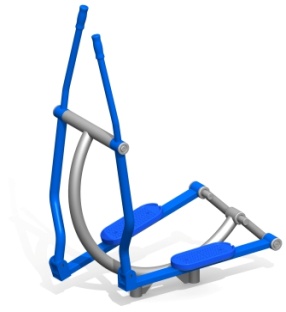 Тренажер должен быть предназначен для тренировки и укрепления мышц и суставов ног, рук, поясницы, увеличения эластичности соединительных тканей, тренировки дыхания; способствовать улучшению работы сердечно сосудистой системы. Размеры: длина не менее  и не более 1270 мм, ширина не менее 580 мм и не более , высота не менее   и не более 1750 мм. Каркас должен состоять из трубы, к которой должны быть прикреплены ходовые части для ног, ручки-упоры для рук.   Снаряд должен быть предназначен для занимающихся в возрасте от 14 лет (включительно) и старше1шт.9Уличный тренажер «Тяга сверху + разгибание ног»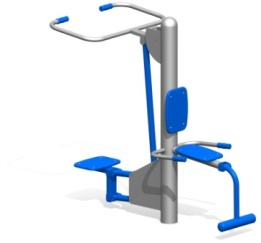 Тренажер должен быть предназначен для развития внутренних мышц рук, груди и живота, внутренних мышц ног и живота. Тренажер должен быть предназначен как для одного пользователя, так и для двух одновременно. Размеры: длина не менее  и не более 1700мм, ширина не менее  и не более 1050 мм, высота не менее  и не более 1900мм. На опорном столбе с одной стороны должно быть расположено сиденье и упор для ног, по бокам от сиденья должны быть закреплены ручки. На другой стороне опорного столба в нижней части должно быть закреплено сидение, в верхней части должен быть размещен поручень для рук. Поручень и сидение должна соединять стяжка, синхронизирующая их движения. Снаряд должен быть предназначен для занимающихся в возрасте от 14 лет (включительно) и старше.1шт.10Уличный тренажер «Жим от груди»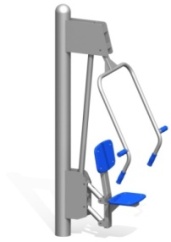 Тренажер должен быть предназначен для развития внутренних мышц рук, груди и живота. Тренажер предназначен для одного пользователя. Размеры: длина не менее  и не более 1130 мм, ширина не менее 590 мм и не более , высота не менее 1800 мм и не более . В вершине стойки должен быть подвижно закреплен изогнутый поручень с четырьмя ручками. Внизу на стойке должно быть подвижно закреплено сидение со спинкой. Поручень и сидение должны соединяться стяжкой, синхронизирующей их движения. Снаряд должен быть предназначен для занимающихся в возрасте от 14 лет (включительно) и старше.1шт.11Уличный тренажер «Рули»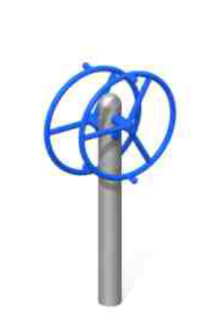 Тренажер должен быть предназначен для развития, укрепления и восстановления плечевых суставов и мышц плечевого пояса, развития координации движений. Размеры надземной части: длина: не менее , ширина: не менее , высота: не менее 1335мм и не более 1400мм. Комплектация: на столбе должны быть закреплены два колеса с возможностью вращения. Тренажер должен служить для развития моторики. Снаряд должен быть предназначен для людей с ограниченными возможностями. 1шт.12Уличный тренажер «Ручной велосипед»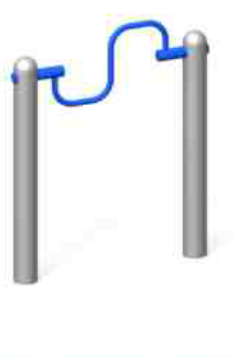 Тренажер должен быть предназначен для развития координации движений и для разминки мышц рук.  Размеры надземной части изделия: длина: не менее , ширина: не менее , высота:  не менее . Между двух стоек должна быть закреплена изогнутая стяжка с возможностью вращения вокруг своей оси. Тренажер должен быть предназначен для людей с ограниченными возможностями.1шт.13Тренажер для детей с ограниченными возможностями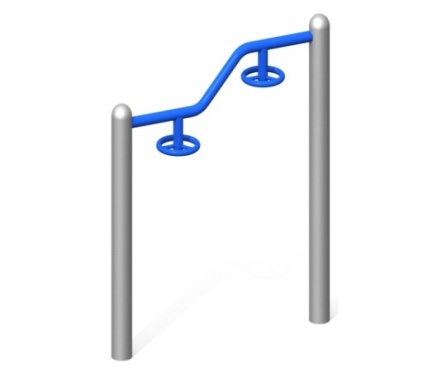 Тренажер должен служить для выполнения силовых упражнений людьми с ограниченными возможностями. Размеры надземной части изделия: Длина: не менее  и не более , Ширина: не менее , Высота: не менее  и не более . Между двух стоек должна быть закреплена изогнутая стяжка. На стяжке должны быть закреплены две ручки, выполненные в виде колец.1шт14Уличный тренажер «Велосипед»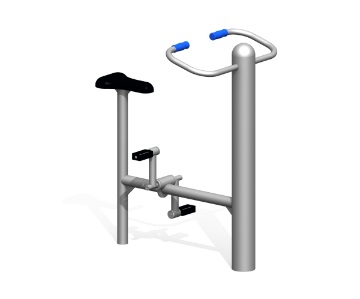 Тренажер должен служить для комплексного укрепления физического состояния организма, повышения выносливости к физическим нагрузкам, развитию мышцы ног. Тренажер должен быть предназначен для одного пользователя.Размеры: длина не менее 630 мм, ширина не менее 500 мм, высота не менее 1285 мм. К опорной стойке крепится стальная рама оснащенная сиденьем и педалями (узлами вращения). В вершине столба должен быть закреплен неподвижный поручень. Снаряд должен быть предназначен для занимающихся в возрасте от 14 лет (включительно) и старше.1шт.15Уличный стол для армреслинга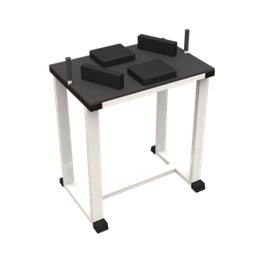 Уличный спортивный тренажер должен быть предназначен для развития и укрепления мышц рук, плечевого пояса. Тренажер должен быть предназначен для двух пользователей одновременно. Размер: длина не менее 850 мм, ширина не менее 640 мм, высота не менее 1200 мм. Представляет собой цельносварную конструкцию, состоящую из металлокаркаса, ручек из стальной трубы и столешницы. Снаряд должен быть предназначен для занимающихся в возрасте от 14 лет (включительно) и старше.1шт.16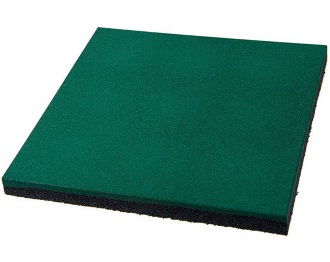 Плитка из резиновой крошки. Для устройства травмобезопасного резинового покрытия на спортивной площадке. Размеры: 500*500*40 мм, с втулками для крепления.Цвет: зеленый и терракотовый (по согласованию с Муниципальным заказчиком)Резиновое покрытие должно обеспечивать ударопоглощающие свойства в течение всего срока эксплуатации в соответствии с ГОСТ Р ЕН 1177-2013 «Покрытия игровых площадок ударопоглощающие. Определение критической высоты падения». 192кв.м.17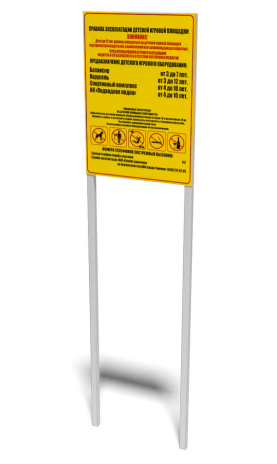 Информационный стенд. Размеры: длина – не менее  и не более , толщина – не менее  и не более , высота – не менее 1750мм и не более 1800мм (надземная часть), не менее  (с подземной частью). Размеры таблички: не менее 600х800 мм и не более 650х850 мм. Материалы: каркас конструкции (столбы, перекладины) должен быть выполнен из профильных труб сечением не менее 40х40 мм толщина стенки не менее ,  окрашенных порошковой глянцевой краской. На каркас с двух сторон должен крепиться щит с информацией. Щит должен быть изготовлен из композитной панели толщиной не менее  (должен состоять из одного алюминиевого листа, окрашенного водостойкой и водоотталкивающей краской с полиэтиленовой прослойкой). На эту панель сверху и снизу должна быть наклеена плёнка ПВХ с изображением и информацией. На плёнку ПВХ должен быть нанесен ламинат (прозрачная самоклеящаяся плёнка ПВХ для защиты от выгорания и истирания информационного слоя) Крепление щитов должно производиться на вытяжные заклёпки для неразъемного соединения тонколистовых металлов и других твердых материалов и конструкций. Материал заклепки: тело – алюминий, стержень оцинкованная сталь.  Комплектация: два столба соединены двумя поперечными перекладинами, образующими в верхней части столбов рамку не менее 600х800 мм и не более 650х850 мм, на которую должен крепиться щит с информацией. Информационный стенд должен быть предназначен для благоустройства территорий, для информирования населения о правилах пользования площадкой. Текст информации согласовывается с Муниципальным заказчиком (должен включать: правила эксплуатации оборудования, предназначение игрового оборудования, номера телефонов для экстренных случаев, требования и знаки запрещающие: выгул собак, курение, разжигание костров, мусорить). Цвет каркаса и информационной таблички - по согласованию с Муниципальным заказчиком.1шт.